臺南市105年特教知能系列研習計畫-「遊戲本位融入語文科、數學科教學」專業知能研習依據：教育部105年度補助直轄市、縣(市)政府推動學前及國民教育階段工作計畫辦理。目的：探索遊戲本位教學的意涵，增進相關教育人員對此教學方法的認識。藉由遊戲本位融入教學之策略，提升語文科及數學科的教學效能，增進學習效益。指導單位：臺南市政府教育局。主辦單位：臺南市特殊教育資源中心。協辦單位：臺南市私立慈濟高級中學國民小學部。參加人員：本校國小部教師、本市公私立國小特教班、資源班及普通班教          師、特教助理員以及其他相關之專業人員，預定200人。辦理日期：105年7月1日(星期五) 8：30~16：30。辦理地點：臺南市私立慈濟高級中學，活動中心三樓階梯教室。         (臺南市安平區建平五街111號)報名方式：教育部特教通報網首頁(http://www.set.edu.tw)/研習與資源教師研習/縣市研習/台南市 104 學年度下學期登錄報名；其他專業人員則可採電話方式報名，聯絡人：臺南慈濟高中國小部輔導室鍾雅慧老師，電話：06-2959595轉731。報名期限自即日起至 105 年 6 月 28 日(二)額滿即止，以特教通報網登錄報名為錄取原則。十、參加人員請自備環保杯、環保筷，全程參與者登錄研習時數6小時。十一、預期效益：增進相關教育人員之專業知能，以提升其服務績效。十二、經費來源：教育部對學前及國民教育階段特殊教育經費補助款。十三、課程內容：十四、講師簡介：十五、交通資訊：      研習地點：臺南市安平區建平五街111號        建平五街四周有公立停車場及計費停車格，請盡量共乘，      校內不提供停車服務。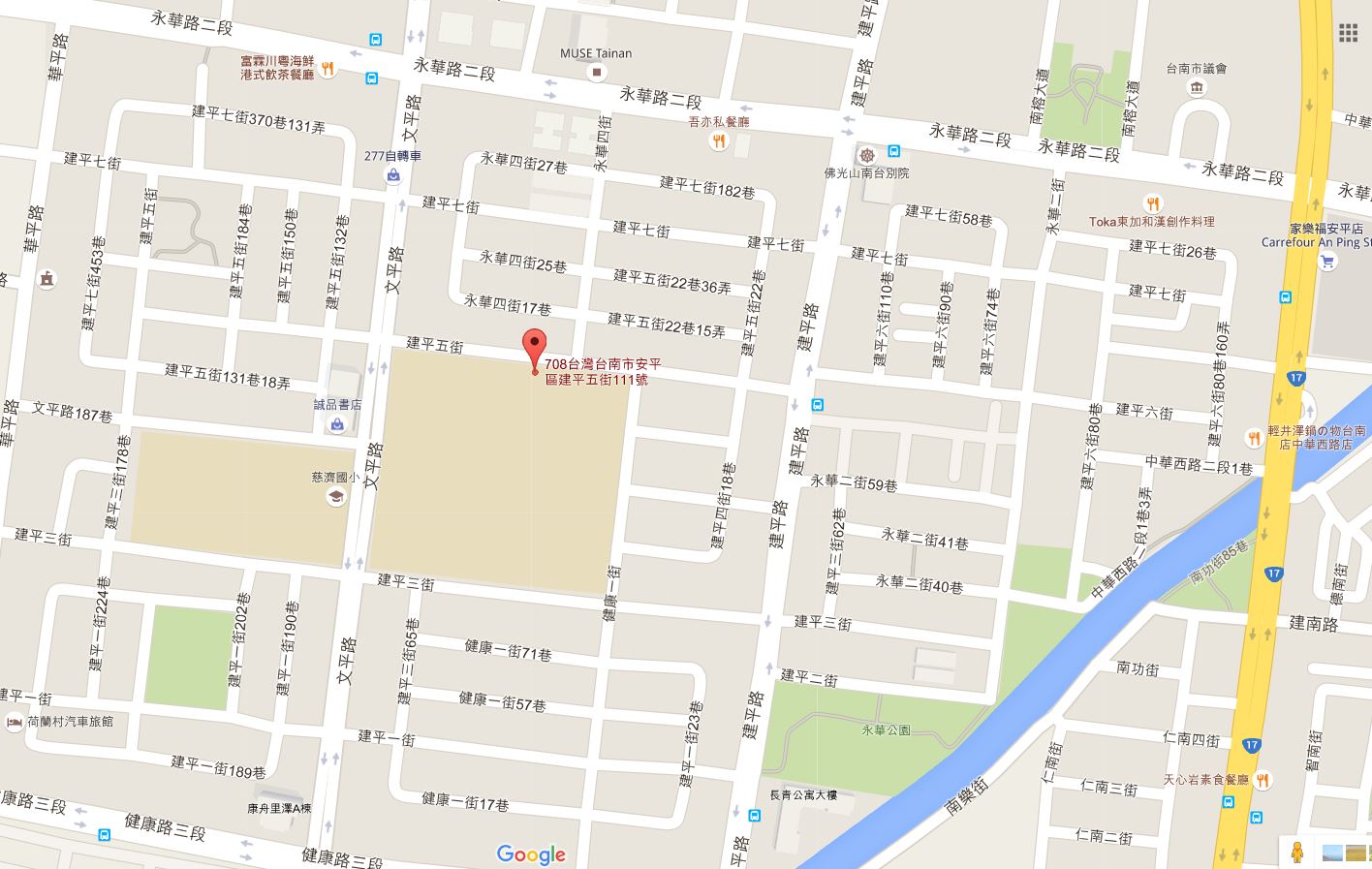 時間研習課程講師/主持人08：30-09：00報到09：00-10：30遊戲本位學習融入教學-數學類邱佳寧老師張淑蘋老師10：30-10：40身心寬暢10：40-12：00遊戲本位學習融入教學-數學類邱佳寧老師張淑蘋老師12：00-13：30午餐(學校供餐，一律素食)13：30-15：00遊戲本位學習融入教學-語文類張淑蘋老師邱佳寧老師15：00-15：10身心寬暢15：10-16：30遊戲本位學習融入教學-語文類張淑蘋老師邱佳寧老師16：30賦歸講師學經歷邱佳寧老師現任新竹市南寮國小資源班教師國立彰化師範大學特殊教育研究所張淑蘋老師現任桃園市瑞塘國小資源班教師國立新竹教育大學特殊教育研究所